Р Е Ш Е Н  И ЕО заявлении Семеновых В.Н., депутата Совета депутатов муниципального образования  «Сюгаильское»  четвертого созыва о досрочном прекращении полномочий        На основании заявления  Семеновых  Владимира Николаевича,  депутата Совета депутатов муниципального образования «Сюгаильское»  четвертого созыва от 26.02.2020 года, о досрочном прекращении полномочий депутата по собственному  желанию, руководствуясь статьей 10 регламента Совета депутатов муниципального образования «Сюгаильское»  четвертого созыва СОВЕТ ДЕПУТАТОВ РЕШИЛ:Прекратить досрочно полномочия депутата Совета депутатов муниципального образования «Сюгаильское»  четвертого созыва Семеновых В.Н. по Сюгаильскому 11-ти мандатному избирательному округу №1.Данное решение Совета депутатов муниципального образования «Сюгаильское» направить  в Территориальную избирательную комиссию Можгинского района.Глава муниципального образования«Сюгаильское»							С.С. Камашевад. Новый Русский Сюгаилот 29 апреля 2020 года№ 31.8   Совет депутатов  муниципального образования                 «Сюгаильское»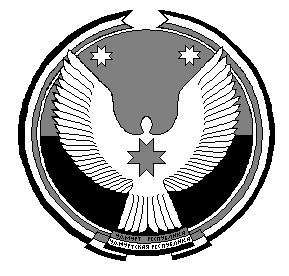     «Сюгаильское»муниципал кылдыдэтысьдепутатъёслэн Кенешсы